Структурная схема управления МБОУ СОШ № 3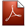 